«Дельфинёнок»2 декабря в спорткомплексе «Салют» состоялось открытое первенство по плаванию «Дельфинёнок». В них приняли участие 63 дошкольника. Дети в возрасте от 5 – 7 лет. Участники были разделены на три возрастные группы: 5, 6, 7 лет. Наш детский сад представляли: Аня Добрынина, Илья Антропов, Мальцев Тимур – гр. № 7 «Лучики», Кононова Виталина, Мосеев Антон, гр. №11 «Почемучки» и Шелгинский Алексей, гр.№ 5 «Весёлые гномы». Эти ребята второй год посещают секцию по плаванию ДЮСШ №1.  Тренирует их Миняева Татьяна Петровна. Самая многочисленная оказалась группа  детей 6 лет. В эту категорию попали все наши девочки и мальчики. Ребята с интересом следили за выступлениями своих ровесников, мужественно боролись со своими страхами. В результате Добрынина Аня заняла 2 место  и серебряную медаль среди девочек, а Антропов Илья 4 место среди мальчиков. ПОЗДРАВЛЯЕМ, Анюту и Илюшу! У всех участников на память остались магниты с символикой международных соревнований по плаванию в Казани и конечно отличное настроение.  Весной 2016 года в городе снова будут проходить соревнования по плаванию среди дошкольников, где каждый желающий может принять участие. Впереди целый год, будем готовиться к ним!!!!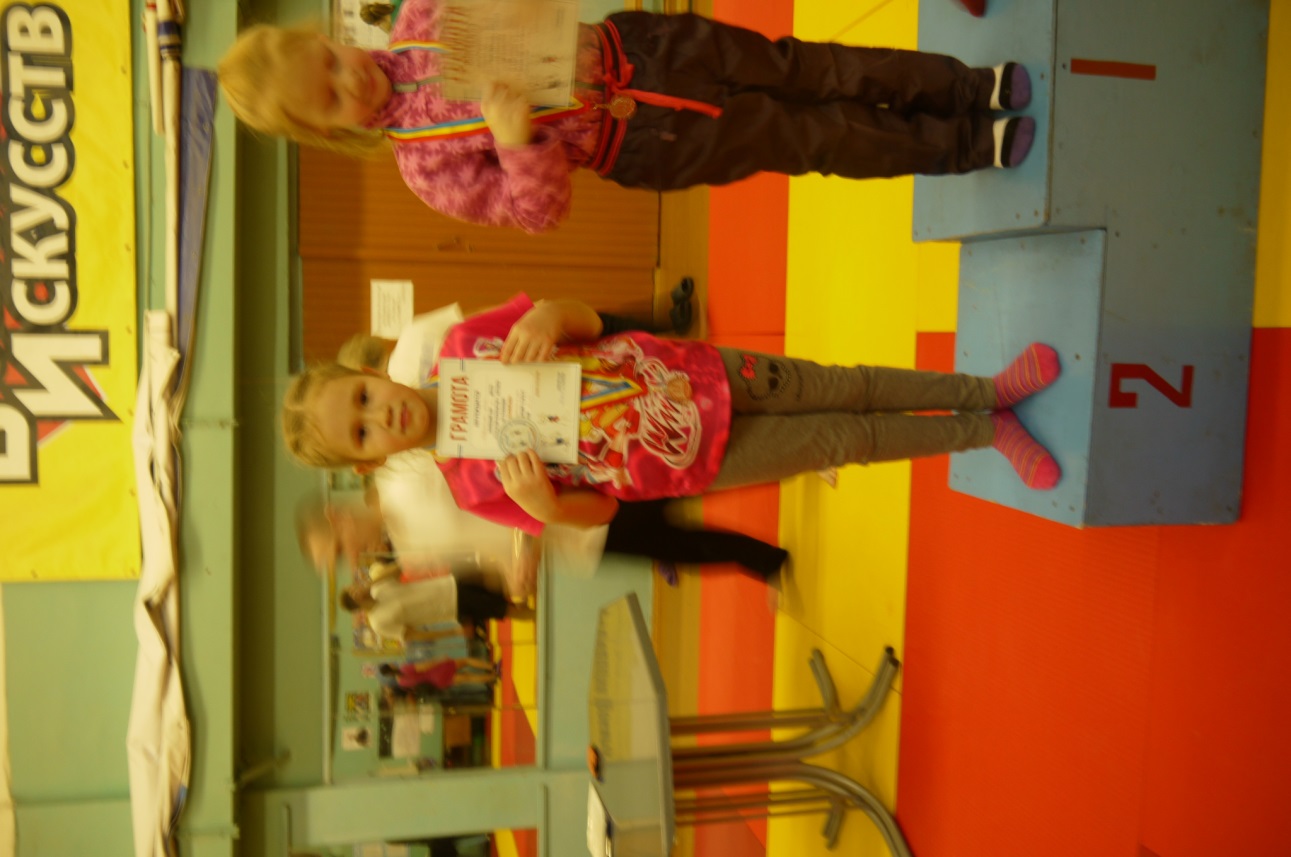 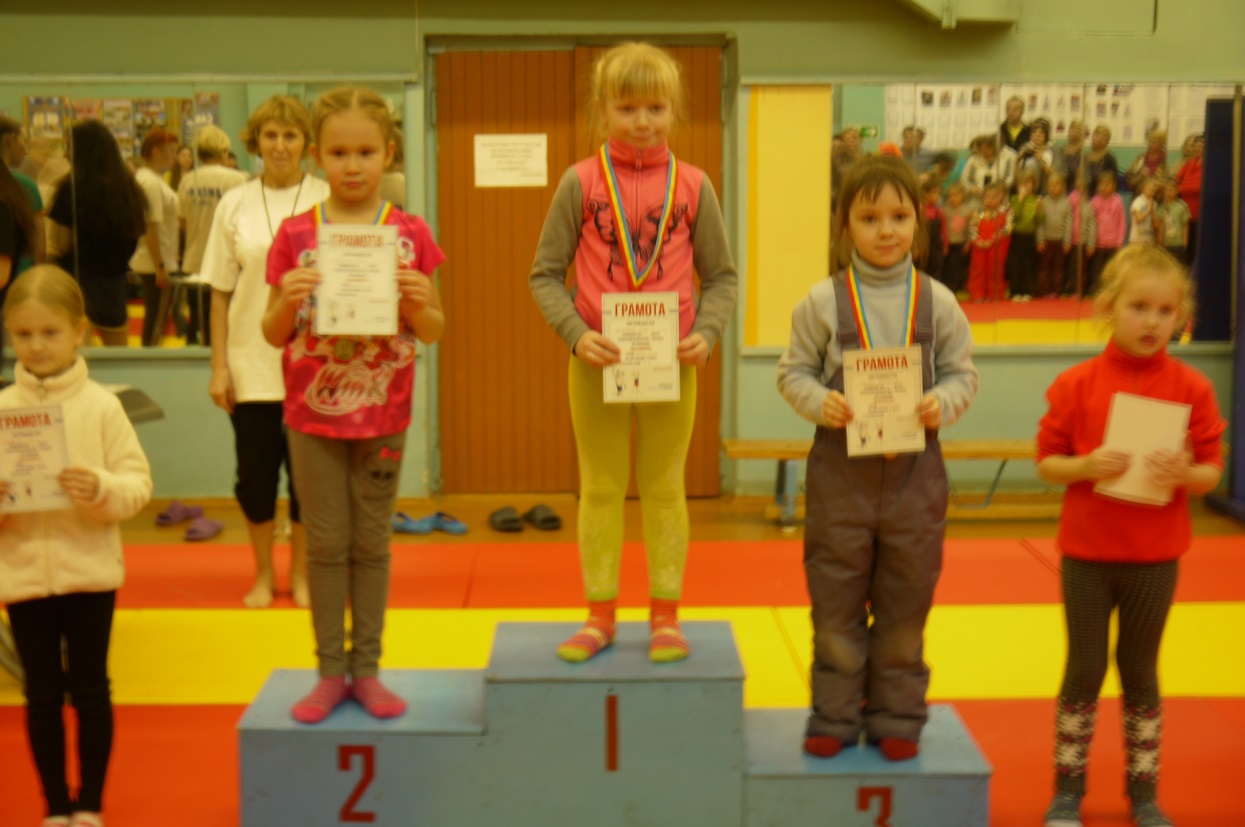 